Změna programu vyhrazena6. květenpondělí7. květenúterý8. květenpondělíStátní svátek9. květenčtvrtek10. květenpátek11. květensobota12. květenneděle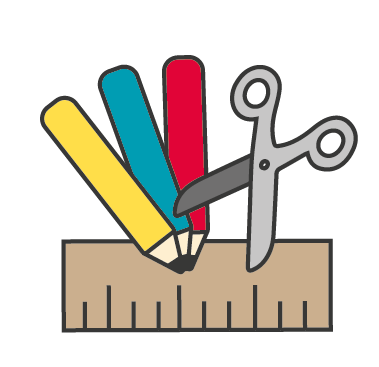 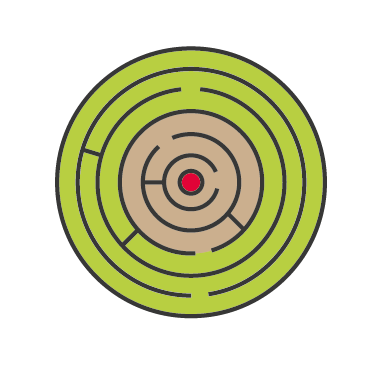 Den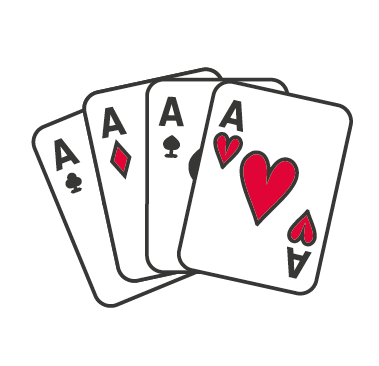 10:00 – 11:00Tvořivá dílna2. patro10:00 – 11:00Trénování paměti Zasedačkavítězství(1945)10:00 – 11:00Karetní hry4. patro10:00 – 11:00Jóga Přízemí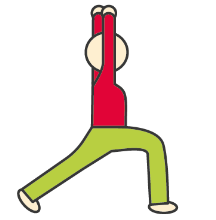 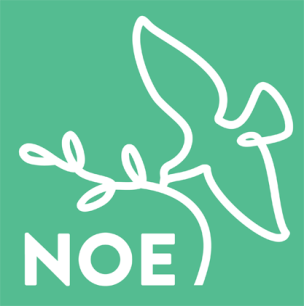 10:00 – 11:00Cvičenís Pepou10:00 – 11:00Cvičenís Pepou10:00 – 11:00Cvičenís Pepou10:00 – 11:00Cvičenís Pepou10:30TV NOEMŠE SVATÁživě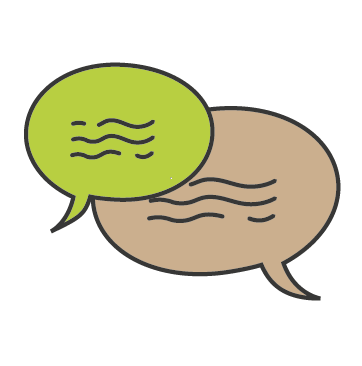 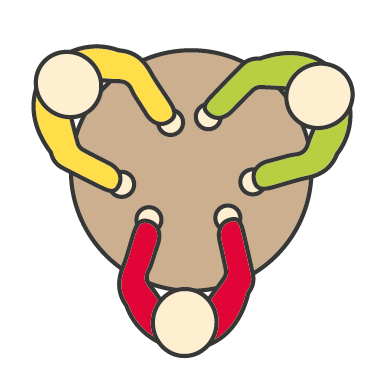 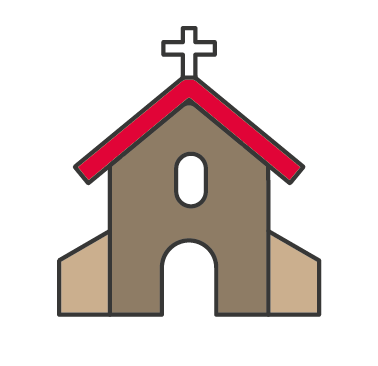 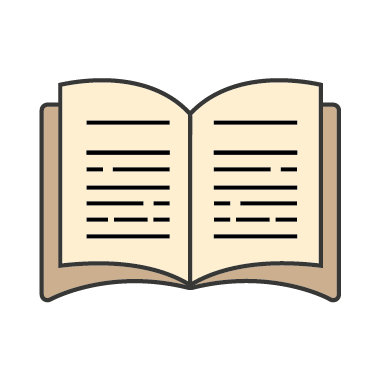 14:00 – 15:00Individuálnírozhovory14:30 – 15:15ReminiscenceSkupina5. patro14:45 – 15:15BohoslužbaKaple14:30 – 15:00Nabídkaz našíknihovnyPředčítání14:00 – 14:30ReminiscenceIndividuálně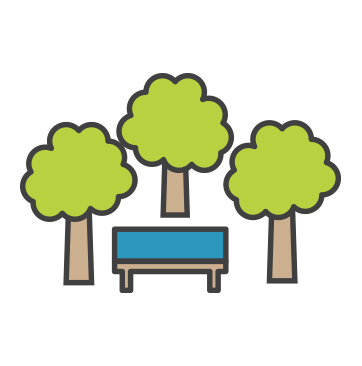 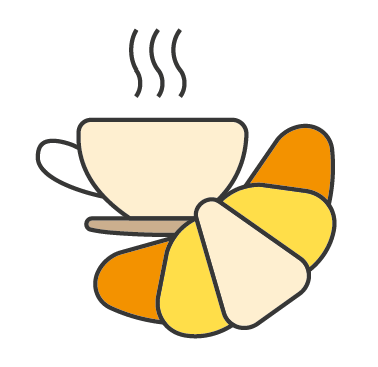 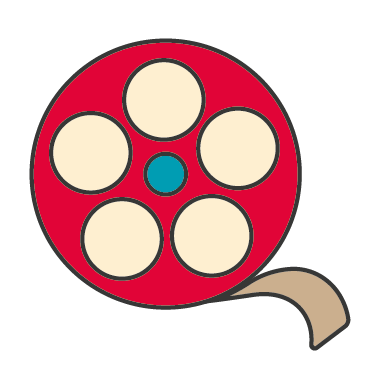 15:00 – 16:00Vycházky14:30 – 16:00Vycházky15:00 – 16:00Vycházky15:00 – 16:00Vycházky14:25 – 17:55Filmový klub14:30 – 17:30Filmový klub